Фото додаток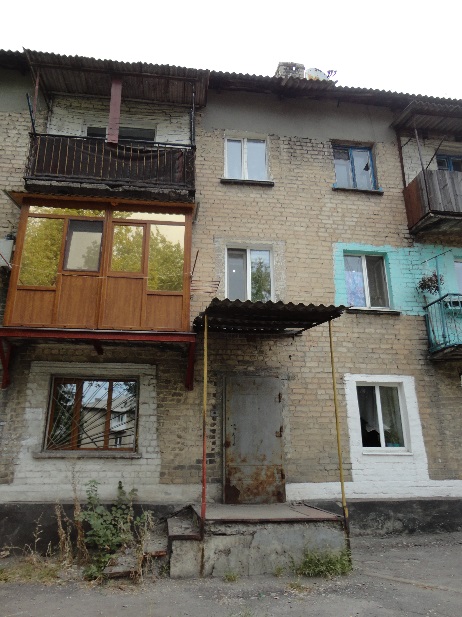 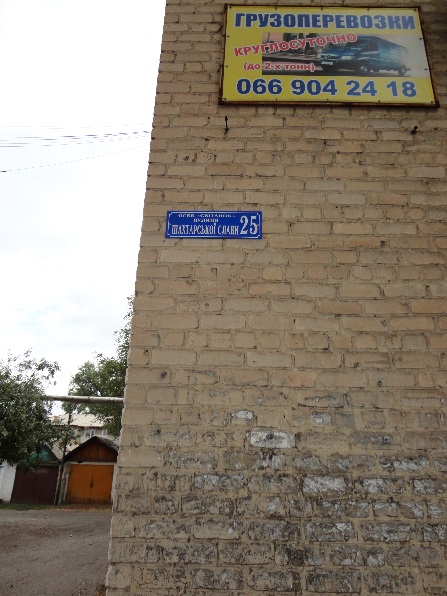 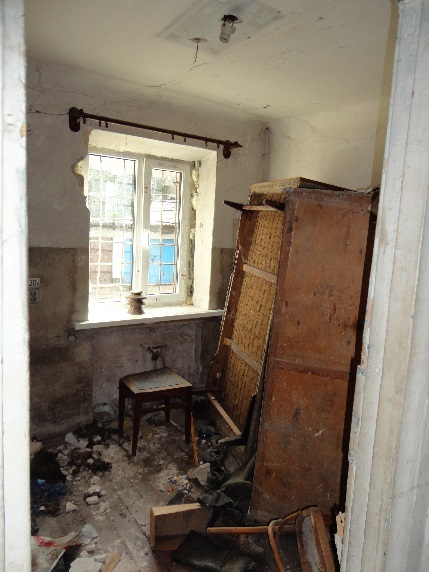 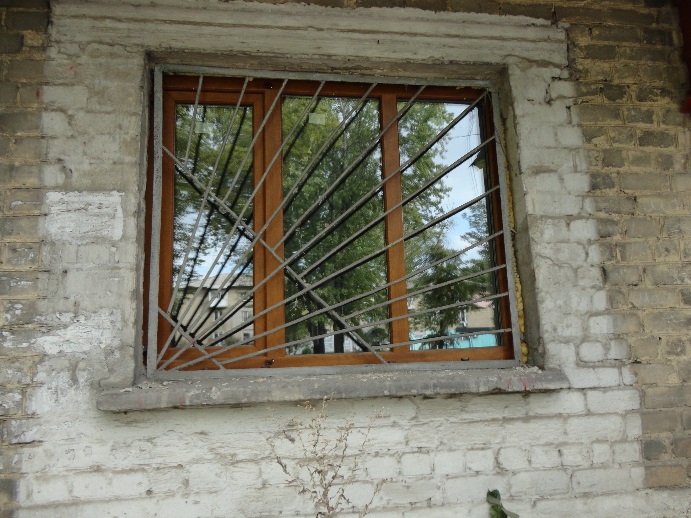 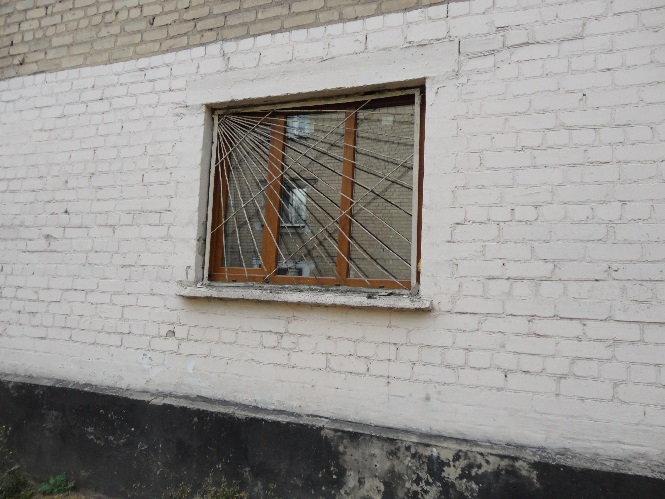 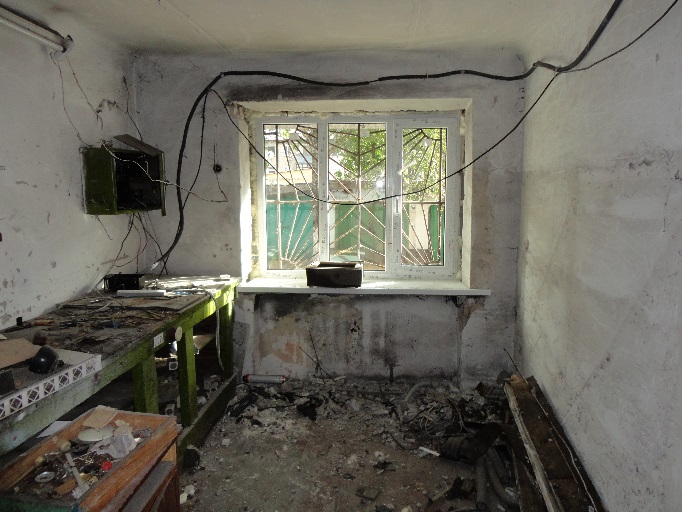 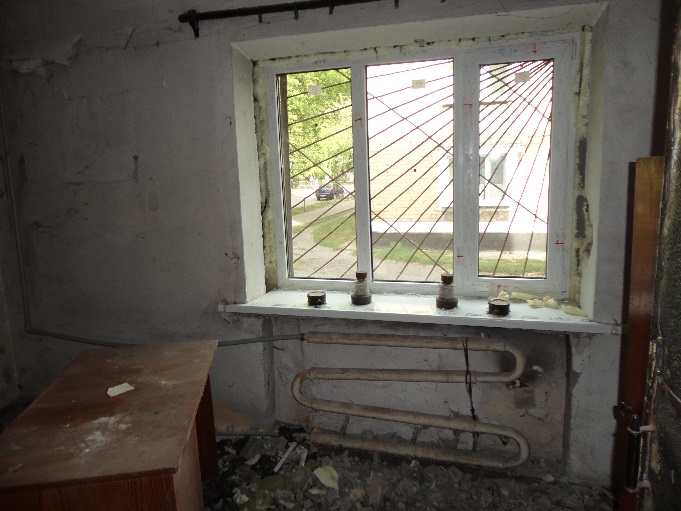 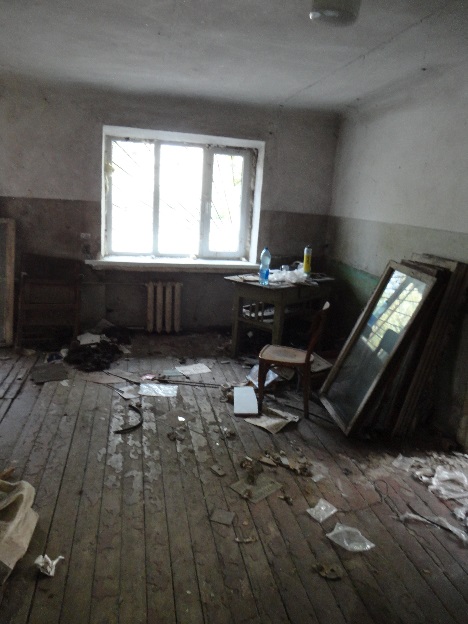 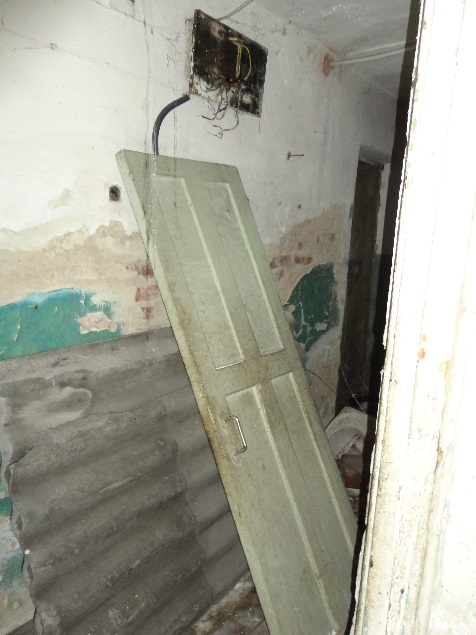 Оцінювач                                                    О. В. Власенко